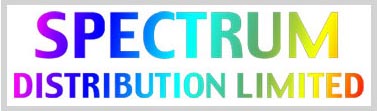 ACCOUNT APPLICATION FORMCOMPANY TRADING NAMECOMPANY NAMECOMPANY ADDRESSCONTACT NUMBEREMAIL ADDRESSDIRECTORS & PARTNERSBUSINESS TYPE (sole trader /Ltd Co)COMPANY REGISTRATION NUMBERBANK NAMEBANK ADDRESS1.       TRADE REFERENCE 1                        NAME                         ADDRESS /CONTACT NUMBER2.       TRADE REFERENCE 2                        NAME                        ADDRESS /CONTACT NUMBERCONDITIONS OF SALE RELATING TO THIS ACCOUNT APPLICATION.CONDITIONS OF SALE RELATING TO THIS ACCOUNT APPLICATION.All prices exclude Vat at appropriate rate.Goods where supplied correctly may not be returned unless specifically agreed.Goods where supplied correctly may not be returned unless specifically agreed.Carriage will be charged at cost for orders under the value €400 , orders over value will be delivered FOC.Carriage will be charged at cost for orders under the value €400 , orders over value will be delivered FOC.Terms of trading are strictly 30 days end of month on approved accounts.Terms of trading are strictly 30 days end of month on approved accounts.Ownership of the goods will remain the property of the company until payment of the goods has been paid in full.Ownership of the goods will remain the property of the company until payment of the goods has been paid in full.Prices may be subject to surcharge due to exchange rate fluctuations.Prices may be subject to surcharge due to exchange rate fluctuations.In the event of goods supplied by the company being deemed faulty, the company shall replace these goods free of charge. In the event of goods supplied by the company being deemed faulty, the company shall replace these goods free of charge. In the event of goods supplied by the company being deemed faulty, the company shall replace these goods free of charge. The company shall not however be liable for any secondary costs.The company shall not however be liable for any secondary costs.Environmental Management Charges (EMC) will apply where applicable.Environmental Management Charges (EMC) will apply where applicable.All stated measurements are given as a guide only, the company will accept no responsibility for errors or omissions.All stated measurements are given as a guide only, the company will accept no responsibility for errors or omissions.All stated measurements are given as a guide only, the company will accept no responsibility for errors or omissions.The company reserves the right to change product specification or design at any time.The company reserves the right to change product specification or design at any time.RESERVATIONS OF TITLETitle of goods shall not pass to the buyer until full payment is received by vendor.Title of goods shall not pass to the buyer until full payment is received by vendor.accounts are due 30 days from end of month.accounts are due 30 days from end of month.I HEREBY AGREE WITH THE ABOVE TERMS OF TRADINGCOMPANY NAMESIGNEDPOSITION DATE